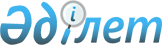 2017 жылға арналған мектепке дейінгі тәрбие мен оқытуға мемлекеттік білім беру тапсырысын, ата-ана төлемақысының мөлшерін бекіту туралыАқмола облысы Еңбекшілдер ауданы әкімдігінің 2017 жылғы 23 қазандағы № а-10/224 қаулысы. Ақмола облысының Әділет департаментінде 2017 жылғы 6 қарашада № 6149 болып тіркелді
      РҚАО-ның ескертпесі.

      Құжаттың мәтінінде түпнұсқаның пунктуациясы мен орфографиясы сақталған.
      Қазақстан Республикасы "Білім туралы" 2007 жылғы 27 шілдедегі Заңының 6 бабының 4 тармағы 8-1) тармақшасына сәйкес аудан әкімдігі ҚАУЛЫ ЕТЕДІ:
      1. Қоса берілген 2017 жылға арналған мектепке дейінгі тәрбие мен оқытуға мемлекеттік білім беру тапсырысы, ата-ана төлемақысының мөлшері бекітілсін.
      2. "2017 жылға арналған мектепке дейінгі тәрбие мен оқытуға мемлекеттік білім беру тапсырысын, жан басына шаққандағы қаржыландару және ата-ананың ақы төлеу мөлшерін бекіту туралы" Еңбекшілдер ауданы әкімдігі 2017 жылғы 07 ақпандағы № а-2/29 (Нормативтік құқықтық актілерді мемлекеттік тіркеу тізілімінде № 5789 тіркелген, 2017 жылдың 15 наурызда Қазақстан Республикасы нормативтік құқықтық актілерінің эталондық бақылау банкінде электрондық түрде жарияланған) қаулысының күші жойылды деп танылсын.
      3. Осы қаулының орындалуын бақылау аудан әкімінің орынбасары О.Т.Ахметоваға жүктелсін.
      4. Осы қаулы Ақмола облысының Әділет департаментінде мемлекеттік тіркелген күнінен бастап күшіне енеді, ресми жарияланған күннен бастап қолданысқа енгізіледі. 2017 жылға арналған мектепке дейінгі тәрбие мен оқытуға мемлекеттік білім беру тапсырысын, ата-ана төлемақысының мөлшері
      кестенің жалғасы:
					© 2012. Қазақстан Республикасы Әділет министрлігінің «Қазақстан Республикасының Заңнама және құқықтық ақпарат институты» ШЖҚ РМК
				
      Аудан әкімі

А.Қиықов
Еңбекшілдер ауданы әкімдігінің
2017 жылғы "23" 10
№ а-10/224 қаулысымен
бекітілді
Аудан атауы
Мектепке дейінгі тәрбие мен оқыту ұйымдарының тәрбиеленушілер саны
Мектепке дейінгі тәрбие мен оқыту ұйымдарының тәрбиеленушілер саны
Мектепке дейінгі тәрбие мен оқыту ұйымдарының тәрбиеленушілер саны
Мектепке дейінгі тәрбие мен оқыту ұйымдарының тәрбиеленушілер саны
Бір тәрбиеленушіге айына жұмсалатын шығындардың орташа құны (теңге)
Бір тәрбиеленушіге айына жұмсалатын шығындардың орташа құны (теңге)
Бір тәрбиеленушіге айына жұмсалатын шығындардың орташа құны (теңге)
Бір тәрбиеленушіге айына жұмсалатын шығындардың орташа құны (теңге)
Балабақша
Балабақша
Балабақша
Балабақша
мемлекеттік 
жеке меншік
Балалар толық күн болатын мектеп жанындағы шағын орталық
Балалар жарты күн болатын мектеп жанындағы шағын орталық
мемлекеттік
жеке меншік
Балалар толық күн болатын мектеп жанындағы шағын орталық
Балалар жарты күн болатын мектеп жанындағы шағын орталық
Еңбекшілдер ауданы
100
0
25
265
25048,4
0
13638
6819
Мектепке дейінгі білім беру ұйымдарының бір айға арналған ата-ана төлемақасынын мөлшері (теңге)
Мектепке дейінгі білім беру ұйымдарының бір айға арналған ата-ана төлемақасынын мөлшері (теңге)
Мектепке дейінгі білім беру ұйымдарының бір айға арналған ата-ана төлемақасынын мөлшері (теңге)
Мектепке дейінгі білім беру ұйымдарының бір айға арналған ата-ана төлемақасынын мөлшері (теңге)
Мектепке дейінгі білім беру ұйымдарының бір айға арналған ата-ана төлемақасынын мөлшері (теңге)
Балабақша
Балабақша
Балабақша
мемлекеттік
мемлекеттік
жеке меншік
Балалар толық күн болатын мектеп жанындағы шағын орталық
Балалар жарты күн болатын мектеп жанындағы шағын орталық
3 жасқа дейін 3 жасқа деін
3 жастан кейін
жеке меншік
Балалар толық күн болатын мектеп жанындағы шағын орталық
Балалар жарты күн болатын мектеп жанындағы шағын орталық
8000
8500
0
8000
0